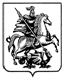 АППАРАТ МЭРА И ПРАВИТЕЛЬСТВА МОСКВЫУправление по организации работы с документамиПравительства МосквыОТДЕЛ ПИСЕМ ГРАЖДАНТверская улица, д.13, Москва,125032 Телефон: 8 (495) 692-1703, 8 (495) 692-1694, http://www.mos.ru УВЕДОМЛЕНИЕУважаемый(ая) Фомин А.А.!	Ваше обращение зарегистрировано в Аппарате Мэра и Правительства Москвы 13.05.2018г. № 3-6-129507/8.	В соответствии с ч. 3 ст. 8 Федерального закона от 2 мая 2006 года № 59-ФЗ «О порядке рассмотрения обращений граждан Российской Федерации» рассмотрением Вашего обращения по компетенции занимается: Префектура Зеленоградского административного округа города Москвы (т. (495)957-98-62).	Ответ на Ваше обращение будет направлен по указанному Вами адресу в установленные сроки.	По инициативе Мэра Москвы создан централизованный портал Правительства Москвы «Наш город», который является дополнительным инструментом взаимодействия между жителями и органами исполнительной власти города Москвы по вопросам, связанным с содержанием городского хозяйства. В рамках сформированного на портале «Наш город» классификатора проблемных тем пользователи имеют возможность сообщить о проблемах содержания дворов, многоквартирных домов, объектов дорожного хозяйства, парков, общественного транспорта и ряда других сфер и получить ответ в течение 8 рабочих дней.Начальник отдела						И.Н. Чигирева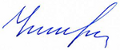 16.05.2018г. № 3-6-129507/8